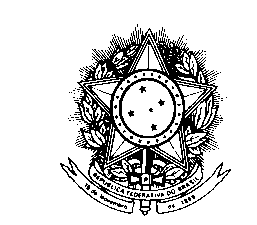 SERVIÇO PÚBLICO FEDERALMJ - DEPARTAMENTO DE POLÍCIA FEDERALDIRETORIA DE GESTÃO DE PESSOALCRH/DRH - SERVIÇO DE CADASTROFICHA DE INCLUSÃO DE DEPENDENTESDeclaro estar ciente de que qualquer alteração na situação de dependência deverá ser por mim informada ao Setor de Recursos Humanos correspondente. Declaro, ainda, estar ciente de que a declaração ideologicamente falsa caracteriza infração ao Código de Ética Profissional do Serviço Público, como também ao art. 299 do Código Penal e que responderei civil, penal e administrativamente por tal conduta.__________________________, ____/____/_______.     _________________________________________Local e data							                         AssinaturaAO SENHOR COORDENADOR DE RECURSOS HUMANOS - DGP/DPFREQUERENTE:AO SENHOR COORDENADOR DE RECURSOS HUMANOS - DGP/DPFREQUERENTE:AO SENHOR COORDENADOR DE RECURSOS HUMANOS - DGP/DPFREQUERENTE:AO SENHOR COORDENADOR DE RECURSOS HUMANOS - DGP/DPFREQUERENTE:AO SENHOR COORDENADOR DE RECURSOS HUMANOS - DGP/DPFREQUERENTE:NOMENOMENOMENOMENOMECARGO					MATRÍCULACARGO					MATRÍCULACARGO					MATRÍCULACARGO					MATRÍCULACARGO					MATRÍCULAESTADO CIVIL				             LOTAÇÃOESTADO CIVIL				             LOTAÇÃOESTADO CIVIL				             LOTAÇÃOESTADO CIVIL				             LOTAÇÃOESTADO CIVIL				             LOTAÇÃOTIPO DE DEPENDÊNCIATIPO DE DEPENDÊNCIATIPO DE DEPENDÊNCIATIPO DE DEPENDÊNCIATIPO DE DEPENDÊNCIA(    ) – Para efeitos de imposto de renda(    ) – Para efeitos de imposto de renda(    ) – Para efeitos de imposto de renda(    ) – Para efeitos de imposto de renda(    ) – Para efeitos de imposto de renda(    ) – Para fins previdenciários(    ) – Para fins previdenciários(    ) – Para fins previdenciários(    ) – Para fins previdenciários(    ) – Para fins previdenciários(    ) – Para acompanhamento de pessoa da família (para fins de atendimento pelo SIASS)(    ) – Para acompanhamento de pessoa da família (para fins de atendimento pelo SIASS)(    ) – Para acompanhamento de pessoa da família (para fins de atendimento pelo SIASS)(    ) – Para acompanhamento de pessoa da família (para fins de atendimento pelo SIASS)(    ) – Para acompanhamento de pessoa da família (para fins de atendimento pelo SIASS)DEPENDENTESDEPENDENTESDEPENDENTESDEPENDENTESDEPENDENTESNº DE ORDEMNOMENOMEPARENTESCODATA DE NASCIMENTO12345Declarar em caso de inclusão de filho para fins de imposto de renda:Declarar em caso de inclusão de filho para fins de imposto de renda:Declarar em caso de inclusão de filho para fins de imposto de renda:Declarar em caso de inclusão de filho para fins de imposto de renda:Declarar em caso de inclusão de filho para fins de imposto de renda:(    ) O cônjuge não é funcionário público(    ) O cônjuge não é funcionário público(    ) O cônjuge não é funcionário público(    ) O cônjuge não é funcionário público(    ) O cônjuge não é funcionário público(    ) O cônjuge é funcionário público mas não solicitou a inclusão(    ) O cônjuge é funcionário público mas não solicitou a inclusão(    ) O cônjuge é funcionário público mas não solicitou a inclusão(    ) O cônjuge é funcionário público mas não solicitou a inclusão(    ) O cônjuge é funcionário público mas não solicitou a inclusãoDOCUMENTOS APRESENTADOSDOCUMENTOS APRESENTADOSDOCUMENTOS APRESENTADOSDOCUMENTOS APRESENTADOSDOCUMENTOS APRESENTADOS(    ) RG e CPF do servidor(    ) RG e CPF do servidor(    ) Declaração de Dependência Econômica(    ) Declaração de Dependência Econômica(    ) Declaração de Dependência Econômica(    ) RG e CPF do dependente(    ) RG e CPF do dependente(    ) Declaração de União Estável(    ) Declaração de União Estável(    ) Declaração de União Estável(    ) Último contracheque(    ) Último contracheque(    ) Termo de Adoção(    ) Termo de Adoção(    ) Termo de Adoção(    ) Certidão de Nascimento atualizada – 6 meses(    ) Certidão de Nascimento atualizada – 6 meses(    ) Termo de Guarda Definitivo(    ) Termo de Guarda Definitivo(    ) Termo de Guarda Definitivo(    ) Certidão de Casamento atualizada – 6 meses(    ) Certidão de Casamento atualizada – 6 meses(    ) Atestado de Invalidez(    ) Atestado de Invalidez(    ) Atestado de Invalidez(    ) Comprovante de mesma residência – 3 meses (    ) Comprovante de mesma residência – 3 meses (    ) Atestado Estudantil(    ) Atestado Estudantil(    ) Atestado Estudantil(    ) Outros (especificar):	(    ) Outros (especificar):	(    ) Outros (especificar):	(    ) Outros (especificar):	(    ) Outros (especificar):	